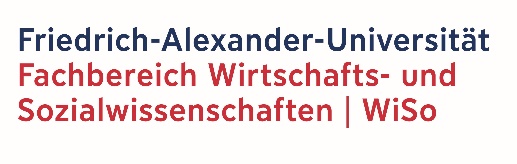 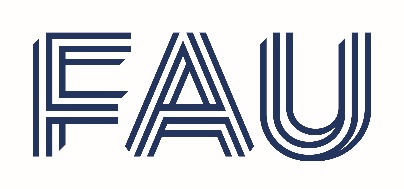 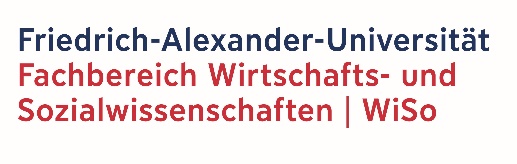 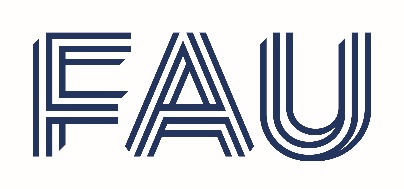 Bewerbung Seminar Konzepte und Methoden der Personalführung (PF) im SoSe 2023Das Formular bitte per E-Mail bis spätestens 02.04.2023 an wiso-pm@fau.de senden. Bitte geben Sie im Betreff nur PF an. Name, Vorname: Studon-Kennung:Studiengang ggf. mit Schwerpunkt:	Studien-Semester (im SoSe 23):Ich schreibe Bachelorarbeit am Lehrstuhl		  im (Angabe Semester)Ich plane Bachelorarbeit am Lehrstuhl zu		schreiben						  im WS 2023/24Ich habe bereits folgendes Seminar belegt: Ich bin duale/r Student/in: ja/neinErläutern Sie bitte Ihre Motivation (ohne Anrede/Grußformel, keine doppelten Angaben zu obigen Informationen, keine zweite Seite):